Dear Parents, Carers and Families,Welcome back! We hope that you had a great break and everyone is refreshed and ready for the challenges and opportunities of the new school year.  The children have made a great start and settled into their new classes brilliantly. A special welcome to anyone that is new to the school - we look forward to working closely with you so that your child gets the best education that we can give them. If you have any queries, niggles or issues, please pop in, ring or email - we’ll be happy to hear from you and will work to sort things out quickly.  If your child is not happy and successful, neither are we! Have a good weekend with your families.                                                                                                                        	  Roy Gunning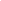 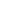 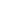 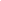 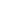 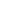 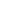 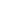 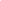 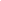 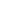 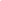 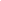 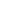 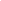 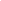 CERTIFICATE & PRIZE WINNERS        The following children have been noticed for their achievements, attitudes or effort this week and will be rewarded in today’s assembly: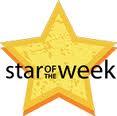 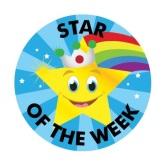 CERTIFICATE & PRIZE WINNERS        The following children have been noticed for their achievements, attitudes or effort this week and will be rewarded in today’s assembly:CERTIFICATE & PRIZE WINNERS        The following children have been noticed for their achievements, attitudes or effort this week and will be rewarded in today’s assembly:CERTIFICATE & PRIZE WINNERS        The following children have been noticed for their achievements, attitudes or effort this week and will be rewarded in today’s assembly:CERTIFICATE & PRIZE WINNERS        The following children have been noticed for their achievements, attitudes or effort this week and will be rewarded in today’s assembly:CERTIFICATE & PRIZE WINNERS        The following children have been noticed for their achievements, attitudes or effort this week and will be rewarded in today’s assembly:CERTIFICATE & PRIZE WINNERS        The following children have been noticed for their achievements, attitudes or effort this week and will be rewarded in today’s assembly:CERTIFICATE & PRIZE WINNERS        The following children have been noticed for their achievements, attitudes or effort this week and will be rewarded in today’s assembly:SCHOOL LUNCHES - Week 2 (We have moved to a Two Week Cycle of Menus)MONDAY: Chicken Korma + Naan ~  Vanilla Sponge + CustardTUESDAY: Pasta Bolognese + Garlic Bread ~ Rice Pudding WEDNESDAY: Roast Chicken Dinner ~ Custard CookiesTHURSDAY: Pizza, Potatoes and Veg Sticks ~ Flapjack PuddingFRIDAY: Fish and Chips + Pitta ~ Iced Finger BunsSCHOOL LUNCHES - Week 2 (We have moved to a Two Week Cycle of Menus)MONDAY: Chicken Korma + Naan ~  Vanilla Sponge + CustardTUESDAY: Pasta Bolognese + Garlic Bread ~ Rice Pudding WEDNESDAY: Roast Chicken Dinner ~ Custard CookiesTHURSDAY: Pizza, Potatoes and Veg Sticks ~ Flapjack PuddingFRIDAY: Fish and Chips + Pitta ~ Iced Finger BunsSCHOOL LUNCHES - Week 2 (We have moved to a Two Week Cycle of Menus)MONDAY: Chicken Korma + Naan ~  Vanilla Sponge + CustardTUESDAY: Pasta Bolognese + Garlic Bread ~ Rice Pudding WEDNESDAY: Roast Chicken Dinner ~ Custard CookiesTHURSDAY: Pizza, Potatoes and Veg Sticks ~ Flapjack PuddingFRIDAY: Fish and Chips + Pitta ~ Iced Finger BunsSCHOOL LUNCHES - Week 2 (We have moved to a Two Week Cycle of Menus)MONDAY: Chicken Korma + Naan ~  Vanilla Sponge + CustardTUESDAY: Pasta Bolognese + Garlic Bread ~ Rice Pudding WEDNESDAY: Roast Chicken Dinner ~ Custard CookiesTHURSDAY: Pizza, Potatoes and Veg Sticks ~ Flapjack PuddingFRIDAY: Fish and Chips + Pitta ~ Iced Finger BunsSCHOOL LUNCHES - Week 2 (We have moved to a Two Week Cycle of Menus)MONDAY: Chicken Korma + Naan ~  Vanilla Sponge + CustardTUESDAY: Pasta Bolognese + Garlic Bread ~ Rice Pudding WEDNESDAY: Roast Chicken Dinner ~ Custard CookiesTHURSDAY: Pizza, Potatoes and Veg Sticks ~ Flapjack PuddingFRIDAY: Fish and Chips + Pitta ~ Iced Finger BunsSCHOOL LUNCHES - Week 2 (We have moved to a Two Week Cycle of Menus)MONDAY: Chicken Korma + Naan ~  Vanilla Sponge + CustardTUESDAY: Pasta Bolognese + Garlic Bread ~ Rice Pudding WEDNESDAY: Roast Chicken Dinner ~ Custard CookiesTHURSDAY: Pizza, Potatoes and Veg Sticks ~ Flapjack PuddingFRIDAY: Fish and Chips + Pitta ~ Iced Finger BunsTEA TIME TERRORS 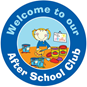 MONDAY: Games NightTUESDAY: Arts & CraftWEDNESDAY: Outside playTHURSDAY: Baking nightFRIDAY: Computer suiteTEA TIME TERRORS MONDAY: Games NightTUESDAY: Arts & CraftWEDNESDAY: Outside playTHURSDAY: Baking nightFRIDAY: Computer suite         PHONICS WORKSHOP FOR PARENTS/CARERS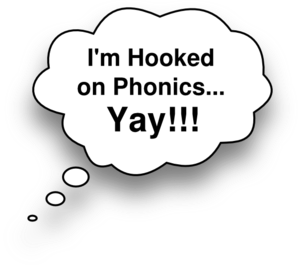        WHEN? Tuesday 12th September                                                        WHAT TIME? 9.10am                                              WHERE? In the main school building  If you would like to learn more about how we teach reading and writing through phonics and would like to know how to support your child at home, why not come along?!Hope to see lots of you there - Mrs Leather          PHONICS WORKSHOP FOR PARENTS/CARERS       WHEN? Tuesday 12th September                                                        WHAT TIME? 9.10am                                              WHERE? In the main school building  If you would like to learn more about how we teach reading and writing through phonics and would like to know how to support your child at home, why not come along?!Hope to see lots of you there - Mrs Leather          PHONICS WORKSHOP FOR PARENTS/CARERS       WHEN? Tuesday 12th September                                                        WHAT TIME? 9.10am                                              WHERE? In the main school building  If you would like to learn more about how we teach reading and writing through phonics and would like to know how to support your child at home, why not come along?!Hope to see lots of you there - Mrs Leather          PHONICS WORKSHOP FOR PARENTS/CARERS       WHEN? Tuesday 12th September                                                        WHAT TIME? 9.10am                                              WHERE? In the main school building  If you would like to learn more about how we teach reading and writing through phonics and would like to know how to support your child at home, why not come along?!Hope to see lots of you there - Mrs Leather          PHONICS WORKSHOP FOR PARENTS/CARERS       WHEN? Tuesday 12th September                                                        WHAT TIME? 9.10am                                              WHERE? In the main school building  If you would like to learn more about how we teach reading and writing through phonics and would like to know how to support your child at home, why not come along?!Hope to see lots of you there - Mrs Leather          PHONICS WORKSHOP FOR PARENTS/CARERS       WHEN? Tuesday 12th September                                                        WHAT TIME? 9.10am                                              WHERE? In the main school building  If you would like to learn more about how we teach reading and writing through phonics and would like to know how to support your child at home, why not come along?!Hope to see lots of you there - Mrs Leather          PHONICS WORKSHOP FOR PARENTS/CARERS       WHEN? Tuesday 12th September                                                        WHAT TIME? 9.10am                                              WHERE? In the main school building  If you would like to learn more about how we teach reading and writing through phonics and would like to know how to support your child at home, why not come along?!Hope to see lots of you there - Mrs Leather          PHONICS WORKSHOP FOR PARENTS/CARERS       WHEN? Tuesday 12th September                                                        WHAT TIME? 9.10am                                              WHERE? In the main school building  If you would like to learn more about how we teach reading and writing through phonics and would like to know how to support your child at home, why not come along?!Hope to see lots of you there - Mrs Leather LUNCHTIME AWARD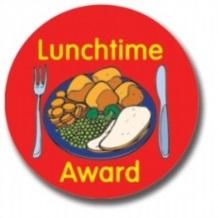 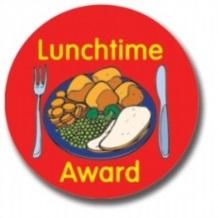 The lunchtime award is presented this week to All of Holly ClassFor settling in so well to their new lunchtime routine.  Well done Holly Class! 😊LUNCHTIME AWARDThe lunchtime award is presented this week to All of Holly ClassFor settling in so well to their new lunchtime routine.  Well done Holly Class! 😊LUNCHTIME AWARDThe lunchtime award is presented this week to All of Holly ClassFor settling in so well to their new lunchtime routine.  Well done Holly Class! 😊LUNCHTIME AWARDThe lunchtime award is presented this week to All of Holly ClassFor settling in so well to their new lunchtime routine.  Well done Holly Class! 😊LUNCHTIME AWARDThe lunchtime award is presented this week to All of Holly ClassFor settling in so well to their new lunchtime routine.  Well done Holly Class! 😊LUNCHTIME AWARDThe lunchtime award is presented this week to All of Holly ClassFor settling in so well to their new lunchtime routine.  Well done Holly Class! 😊SCHOOL MONIES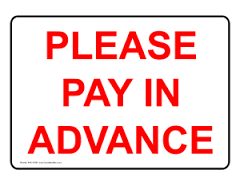 Please could all parents ensure school services are paid in advance, particularly school lunches and Breakfast Club & Tea Time Terrors.  Thank you.SCHOOL MONIESPlease could all parents ensure school services are paid in advance, particularly school lunches and Breakfast Club & Tea Time Terrors.  Thank you.Lunchtime Clubs    After School Clubs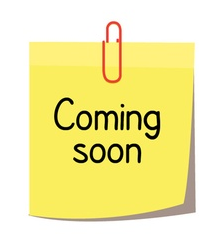 We are busy organising our clubs for this term - a sign-up sheet will come home next week. All clubs will start the week after (week beginning 18th Sept).Also look out for details of our exciting new opportunities to learn a musical instrument - details next week.Lunchtime Clubs    After School ClubsWe are busy organising our clubs for this term - a sign-up sheet will come home next week. All clubs will start the week after (week beginning 18th Sept).Also look out for details of our exciting new opportunities to learn a musical instrument - details next week.Lunchtime Clubs    After School ClubsWe are busy organising our clubs for this term - a sign-up sheet will come home next week. All clubs will start the week after (week beginning 18th Sept).Also look out for details of our exciting new opportunities to learn a musical instrument - details next week.Lunchtime Clubs    After School ClubsWe are busy organising our clubs for this term - a sign-up sheet will come home next week. All clubs will start the week after (week beginning 18th Sept).Also look out for details of our exciting new opportunities to learn a musical instrument - details next week.Lunchtime Clubs    After School ClubsWe are busy organising our clubs for this term - a sign-up sheet will come home next week. All clubs will start the week after (week beginning 18th Sept).Also look out for details of our exciting new opportunities to learn a musical instrument - details next week.Lunchtime Clubs    After School ClubsWe are busy organising our clubs for this term - a sign-up sheet will come home next week. All clubs will start the week after (week beginning 18th Sept).Also look out for details of our exciting new opportunities to learn a musical instrument - details next week.Lunchtime Clubs    After School ClubsWe are busy organising our clubs for this term - a sign-up sheet will come home next week. All clubs will start the week after (week beginning 18th Sept).Also look out for details of our exciting new opportunities to learn a musical instrument - details next week.Lunchtime Clubs    After School ClubsWe are busy organising our clubs for this term - a sign-up sheet will come home next week. All clubs will start the week after (week beginning 18th Sept).Also look out for details of our exciting new opportunities to learn a musical instrument - details next week.British Values at StakesbyThis week we have been discussing class rules and why they are important. Next week we will be thinking about how we respect one another.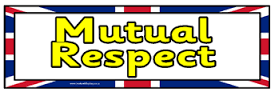 British Values at StakesbyThis week we have been discussing class rules and why they are important. Next week we will be thinking about how we respect one another.British Values at StakesbyThis week we have been discussing class rules and why they are important. Next week we will be thinking about how we respect one another.British Values at StakesbyThis week we have been discussing class rules and why they are important. Next week we will be thinking about how we respect one another.British Values at StakesbyThis week we have been discussing class rules and why they are important. Next week we will be thinking about how we respect one another.British Values at StakesbyThis week we have been discussing class rules and why they are important. Next week we will be thinking about how we respect one another.British Values at StakesbyThis week we have been discussing class rules and why they are important. Next week we will be thinking about how we respect one another.British Values at StakesbyThis week we have been discussing class rules and why they are important. Next week we will be thinking about how we respect one another.Summer Improvements to Stakesby SchoolThere has been a lot of activity in school during the holidays with a lot of upgrades and refurbishment taking place. Most of the school now has a new roof - no more leaks! The hall floor has been stripped and sealed - it looks amazing! Elm and Maple classes have been freshened up with new carpets and decoration - looking smart! The office has also been refurbished and reconfigured. Virtually all the doors in school have also been repainted in our lovely glossy blue. Behind the scenes, the huge water tank on the roof has been decommissioned so that all water now comes into school direct from the mains. Finally, the ancient hot water heater for the school has been replaced with a shiny new (and more efficient) one. Many thanks go to Mr Cockerill, our caretaker, for his dedication with his paintbrush. Also thanks to him, Mrs Smith and Mrs Bellew, our key holders for giving up time to open and shut the school for our various visiting groups and contractors.                 Mr G.	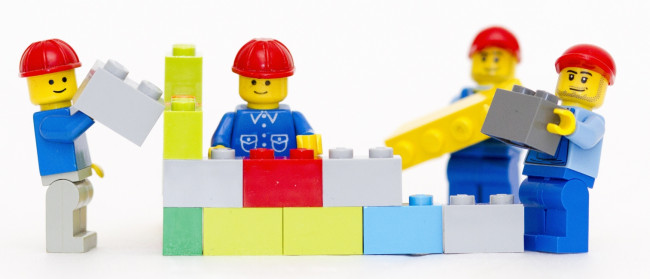 Summer Improvements to Stakesby SchoolThere has been a lot of activity in school during the holidays with a lot of upgrades and refurbishment taking place. Most of the school now has a new roof - no more leaks! The hall floor has been stripped and sealed - it looks amazing! Elm and Maple classes have been freshened up with new carpets and decoration - looking smart! The office has also been refurbished and reconfigured. Virtually all the doors in school have also been repainted in our lovely glossy blue. Behind the scenes, the huge water tank on the roof has been decommissioned so that all water now comes into school direct from the mains. Finally, the ancient hot water heater for the school has been replaced with a shiny new (and more efficient) one. Many thanks go to Mr Cockerill, our caretaker, for his dedication with his paintbrush. Also thanks to him, Mrs Smith and Mrs Bellew, our key holders for giving up time to open and shut the school for our various visiting groups and contractors.                 Mr G.	Summer Improvements to Stakesby SchoolThere has been a lot of activity in school during the holidays with a lot of upgrades and refurbishment taking place. Most of the school now has a new roof - no more leaks! The hall floor has been stripped and sealed - it looks amazing! Elm and Maple classes have been freshened up with new carpets and decoration - looking smart! The office has also been refurbished and reconfigured. Virtually all the doors in school have also been repainted in our lovely glossy blue. Behind the scenes, the huge water tank on the roof has been decommissioned so that all water now comes into school direct from the mains. Finally, the ancient hot water heater for the school has been replaced with a shiny new (and more efficient) one. Many thanks go to Mr Cockerill, our caretaker, for his dedication with his paintbrush. Also thanks to him, Mrs Smith and Mrs Bellew, our key holders for giving up time to open and shut the school for our various visiting groups and contractors.                 Mr G.	Summer Improvements to Stakesby SchoolThere has been a lot of activity in school during the holidays with a lot of upgrades and refurbishment taking place. Most of the school now has a new roof - no more leaks! The hall floor has been stripped and sealed - it looks amazing! Elm and Maple classes have been freshened up with new carpets and decoration - looking smart! The office has also been refurbished and reconfigured. Virtually all the doors in school have also been repainted in our lovely glossy blue. Behind the scenes, the huge water tank on the roof has been decommissioned so that all water now comes into school direct from the mains. Finally, the ancient hot water heater for the school has been replaced with a shiny new (and more efficient) one. Many thanks go to Mr Cockerill, our caretaker, for his dedication with his paintbrush. Also thanks to him, Mrs Smith and Mrs Bellew, our key holders for giving up time to open and shut the school for our various visiting groups and contractors.                 Mr G.	Summer Improvements to Stakesby SchoolThere has been a lot of activity in school during the holidays with a lot of upgrades and refurbishment taking place. Most of the school now has a new roof - no more leaks! The hall floor has been stripped and sealed - it looks amazing! Elm and Maple classes have been freshened up with new carpets and decoration - looking smart! The office has also been refurbished and reconfigured. Virtually all the doors in school have also been repainted in our lovely glossy blue. Behind the scenes, the huge water tank on the roof has been decommissioned so that all water now comes into school direct from the mains. Finally, the ancient hot water heater for the school has been replaced with a shiny new (and more efficient) one. Many thanks go to Mr Cockerill, our caretaker, for his dedication with his paintbrush. Also thanks to him, Mrs Smith and Mrs Bellew, our key holders for giving up time to open and shut the school for our various visiting groups and contractors.                 Mr G.	Summer Improvements to Stakesby SchoolThere has been a lot of activity in school during the holidays with a lot of upgrades and refurbishment taking place. Most of the school now has a new roof - no more leaks! The hall floor has been stripped and sealed - it looks amazing! Elm and Maple classes have been freshened up with new carpets and decoration - looking smart! The office has also been refurbished and reconfigured. Virtually all the doors in school have also been repainted in our lovely glossy blue. Behind the scenes, the huge water tank on the roof has been decommissioned so that all water now comes into school direct from the mains. Finally, the ancient hot water heater for the school has been replaced with a shiny new (and more efficient) one. Many thanks go to Mr Cockerill, our caretaker, for his dedication with his paintbrush. Also thanks to him, Mrs Smith and Mrs Bellew, our key holders for giving up time to open and shut the school for our various visiting groups and contractors.                 Mr G.	Summer Improvements to Stakesby SchoolThere has been a lot of activity in school during the holidays with a lot of upgrades and refurbishment taking place. Most of the school now has a new roof - no more leaks! The hall floor has been stripped and sealed - it looks amazing! Elm and Maple classes have been freshened up with new carpets and decoration - looking smart! The office has also been refurbished and reconfigured. Virtually all the doors in school have also been repainted in our lovely glossy blue. Behind the scenes, the huge water tank on the roof has been decommissioned so that all water now comes into school direct from the mains. Finally, the ancient hot water heater for the school has been replaced with a shiny new (and more efficient) one. Many thanks go to Mr Cockerill, our caretaker, for his dedication with his paintbrush. Also thanks to him, Mrs Smith and Mrs Bellew, our key holders for giving up time to open and shut the school for our various visiting groups and contractors.                 Mr G.	Summer Improvements to Stakesby SchoolThere has been a lot of activity in school during the holidays with a lot of upgrades and refurbishment taking place. Most of the school now has a new roof - no more leaks! The hall floor has been stripped and sealed - it looks amazing! Elm and Maple classes have been freshened up with new carpets and decoration - looking smart! The office has also been refurbished and reconfigured. Virtually all the doors in school have also been repainted in our lovely glossy blue. Behind the scenes, the huge water tank on the roof has been decommissioned so that all water now comes into school direct from the mains. Finally, the ancient hot water heater for the school has been replaced with a shiny new (and more efficient) one. Many thanks go to Mr Cockerill, our caretaker, for his dedication with his paintbrush. Also thanks to him, Mrs Smith and Mrs Bellew, our key holders for giving up time to open and shut the school for our various visiting groups and contractors.                 Mr G.	WHAT’S HAPPENING NEXT WEEK?MONDAY  11th Sept          Hannah Verity Dance (Ash & Elm class)                                                         TUESDAY 12th Sept          Swimming for Year 2 (Beech Class)                                                    Phonics Workshop for parents from 9.10am                                                    Forest School Holly & Beech Class (Don't forget your forest school’s kit !!)WEDNESDAY 13th Sept     THURSDAY 14th Sept      Rugby ‘Mega Fest’ for Year 6 (Oak Class)                                                             Forest School Elm & Oak (Don’t forget your forest school kit!!)FRIDAY 15th SeptWHAT’S HAPPENING NEXT WEEK?MONDAY  11th Sept          Hannah Verity Dance (Ash & Elm class)                                                         TUESDAY 12th Sept          Swimming for Year 2 (Beech Class)                                                    Phonics Workshop for parents from 9.10am                                                    Forest School Holly & Beech Class (Don't forget your forest school’s kit !!)WEDNESDAY 13th Sept     THURSDAY 14th Sept      Rugby ‘Mega Fest’ for Year 6 (Oak Class)                                                             Forest School Elm & Oak (Don’t forget your forest school kit!!)FRIDAY 15th SeptWHAT’S HAPPENING NEXT WEEK?MONDAY  11th Sept          Hannah Verity Dance (Ash & Elm class)                                                         TUESDAY 12th Sept          Swimming for Year 2 (Beech Class)                                                    Phonics Workshop for parents from 9.10am                                                    Forest School Holly & Beech Class (Don't forget your forest school’s kit !!)WEDNESDAY 13th Sept     THURSDAY 14th Sept      Rugby ‘Mega Fest’ for Year 6 (Oak Class)                                                             Forest School Elm & Oak (Don’t forget your forest school kit!!)FRIDAY 15th SeptWHAT’S HAPPENING NEXT WEEK?MONDAY  11th Sept          Hannah Verity Dance (Ash & Elm class)                                                         TUESDAY 12th Sept          Swimming for Year 2 (Beech Class)                                                    Phonics Workshop for parents from 9.10am                                                    Forest School Holly & Beech Class (Don't forget your forest school’s kit !!)WEDNESDAY 13th Sept     THURSDAY 14th Sept      Rugby ‘Mega Fest’ for Year 6 (Oak Class)                                                             Forest School Elm & Oak (Don’t forget your forest school kit!!)FRIDAY 15th SeptWHAT’S HAPPENING NEXT WEEK?MONDAY  11th Sept          Hannah Verity Dance (Ash & Elm class)                                                         TUESDAY 12th Sept          Swimming for Year 2 (Beech Class)                                                    Phonics Workshop for parents from 9.10am                                                    Forest School Holly & Beech Class (Don't forget your forest school’s kit !!)WEDNESDAY 13th Sept     THURSDAY 14th Sept      Rugby ‘Mega Fest’ for Year 6 (Oak Class)                                                             Forest School Elm & Oak (Don’t forget your forest school kit!!)FRIDAY 15th SeptWHAT’S HAPPENING NEXT WEEK?MONDAY  11th Sept          Hannah Verity Dance (Ash & Elm class)                                                         TUESDAY 12th Sept          Swimming for Year 2 (Beech Class)                                                    Phonics Workshop for parents from 9.10am                                                    Forest School Holly & Beech Class (Don't forget your forest school’s kit !!)WEDNESDAY 13th Sept     THURSDAY 14th Sept      Rugby ‘Mega Fest’ for Year 6 (Oak Class)                                                             Forest School Elm & Oak (Don’t forget your forest school kit!!)FRIDAY 15th SeptWHAT’S HAPPENING NEXT WEEK?MONDAY  11th Sept          Hannah Verity Dance (Ash & Elm class)                                                         TUESDAY 12th Sept          Swimming for Year 2 (Beech Class)                                                    Phonics Workshop for parents from 9.10am                                                    Forest School Holly & Beech Class (Don't forget your forest school’s kit !!)WEDNESDAY 13th Sept     THURSDAY 14th Sept      Rugby ‘Mega Fest’ for Year 6 (Oak Class)                                                             Forest School Elm & Oak (Don’t forget your forest school kit!!)FRIDAY 15th SeptWHAT’S HAPPENING NEXT WEEK?MONDAY  11th Sept          Hannah Verity Dance (Ash & Elm class)                                                         TUESDAY 12th Sept          Swimming for Year 2 (Beech Class)                                                    Phonics Workshop for parents from 9.10am                                                    Forest School Holly & Beech Class (Don't forget your forest school’s kit !!)WEDNESDAY 13th Sept     THURSDAY 14th Sept      Rugby ‘Mega Fest’ for Year 6 (Oak Class)                                                             Forest School Elm & Oak (Don’t forget your forest school kit!!)FRIDAY 15th SeptClass Dojos - ‘on time and here all the time’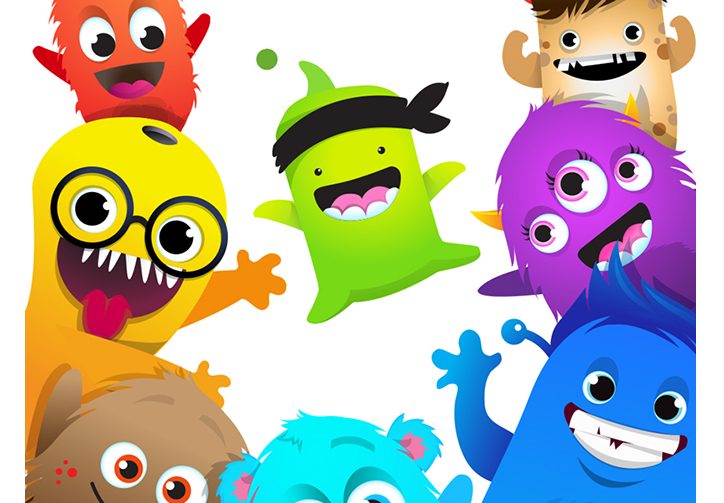 We will be continuing to encourage children to be here for every available minute of their learning time. There are weekly rewards for the children and an end of term draw for a family prize - 100% attendance is needed to take part.Please support your child’s future by making sure that they don’t miss a bit of their learning! Thanks.Class Dojos - ‘on time and here all the time’We will be continuing to encourage children to be here for every available minute of their learning time. There are weekly rewards for the children and an end of term draw for a family prize - 100% attendance is needed to take part.Please support your child’s future by making sure that they don’t miss a bit of their learning! Thanks.Class Dojos - ‘on time and here all the time’We will be continuing to encourage children to be here for every available minute of their learning time. There are weekly rewards for the children and an end of term draw for a family prize - 100% attendance is needed to take part.Please support your child’s future by making sure that they don’t miss a bit of their learning! Thanks.Class Dojos - ‘on time and here all the time’We will be continuing to encourage children to be here for every available minute of their learning time. There are weekly rewards for the children and an end of term draw for a family prize - 100% attendance is needed to take part.Please support your child’s future by making sure that they don’t miss a bit of their learning! Thanks.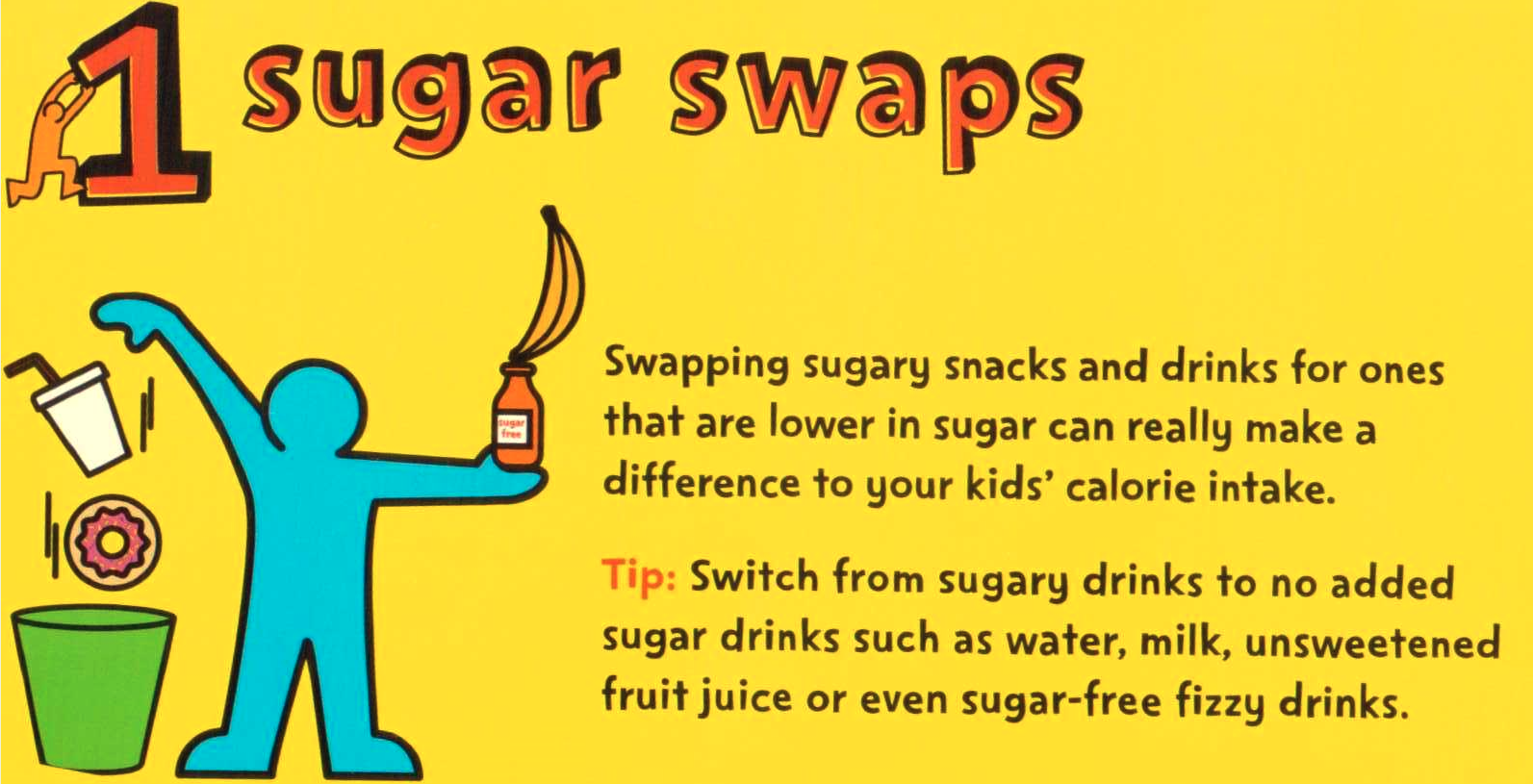 